第二届“中国银河杯”全国大学生金融挑战赛活动方案一、活动名称第二届“中国银河杯”全国大学生金融挑战赛二、主办方中国银河证券、Wind资讯三、参赛范围全国所有高校在校学生四、报名方式登录xz.wind.com.cn进行报名，或关注“财经学子”公众号进行报名。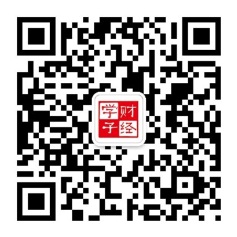 五、形式与规则1、在比赛平台上根据实盘行情开展模拟交易；2、初始虚拟资产100万，其中沪深A股账户90万、上证50ETF期权账户10万3、根据参赛选手在比赛期间的每周/总收益率情况，按排名颁发奖金、获奖证书，并提供实习机会。六、奖项设置：周收益奖：(1) 周冠军：奖金5000元+获奖证书（每周1名，共12名）(2) 周前10名：获奖证书总收益奖：(1) 总冠军1名：奖金30000元+实习机会(2) 一等奖2名：奖金20000元+实习机会(3) 二等奖3名：奖金10000元+实习机会(4) 三等奖4名：奖金5000元+实习机会(5) 赛季前30名：实习机会+获奖证书(6) 赛季前100名：获奖证书*实习机会由银河证券总部及分支机构提供。特别说明：(1) 如选手报名后的第一笔交易发生于当周的第一个交易日，则计入当周周收益排名；否则从下一周起计入周收益排名；(2) 2015年11月23日（含）前至少有一次交易记录的选手可参与总收益排名；(3) 所有现金奖发放前将由银河证券代缴个人所得税；(4) 实习机会可保留至2016年12月31日，逾期视为自动放弃；获得实习机会的选手需保证每周5天，至少连续2个月的实习时间；(5) 若出现两个或两个以上选手账户收益率相同情况，则以前一天的成绩的排名高低决定排位。七、流程及时间：报名时间：2015年8月1日起比赛时间：2015年10月12日至2015年12月31日（共12周）颁奖及实习签约阶段：2016年2月份开学后校园路演流程：Wind资讯拥有对本活动的最终解释权，并有权视情况对奖项、奖品方案作出适当调整。若有疑问请咨询Wind资讯客服人员。二○一五年八月一日会议事项时间签到开场前路演开始仪式5分钟第二届比赛介绍10分钟首届比赛颁奖仪式（或有）5分钟资深专家投资策略分享30分钟银河证券2016校招宣讲（或有）15分钟现场互动-